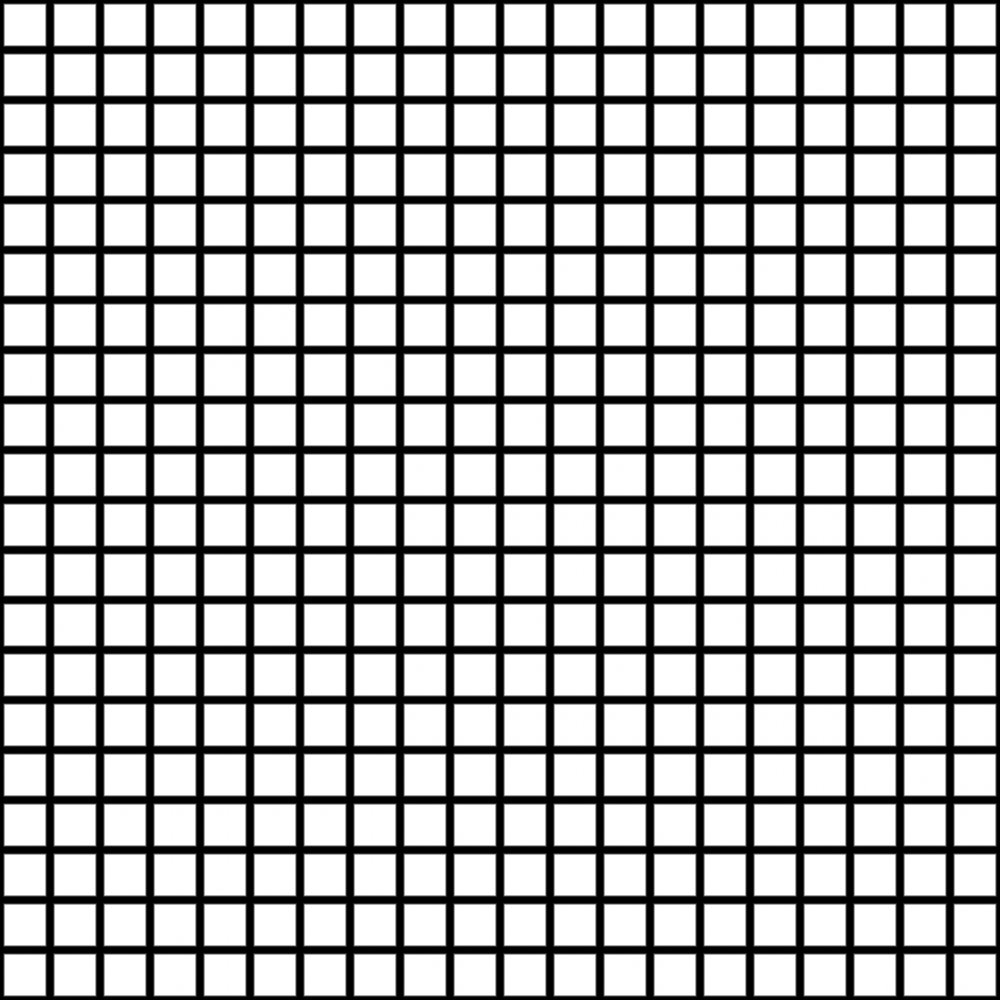 L’équipeLa baseLa hauteurL’aireLe périmètre